27 January 2022Dear St Luke’s, 	Every Chance for Every Child Forum I wanted to thank you so much for coming to our meeting on 13 January and telling us about the Pupil Parliament and the amazing work you do to make your local area a better place and ensure that children’s ideas are heard. I was very excited to hear about the work you have been doing together with the other schools in the Pupil Parliament. It’s vital that adults hear what children have to say and the topics you raised – knife crime, substance abuse/vaping, and mental health – are very important. Everybody in the meeting was still talking about your ideas and the theme of kindness long after you left! At the end of the meeting, we agreed that we will have another Takeover meeting next January and will report back on progress on the issues raised. We hope you found the discussion interesting. Please can you let Frances know if there are any issues you would like to follow up? My sincere thanks again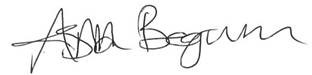 Copy:Richard Griffiths, St Luke’s C.E. Primary SchoolRebecca Abrahams, Executive Headteacher, St Luke’s C.E. Primary School St Luke’s School Council By email Children and Culture Directorate www.towerhamlets.gov.uk